World Day of Prayer 2020 -  21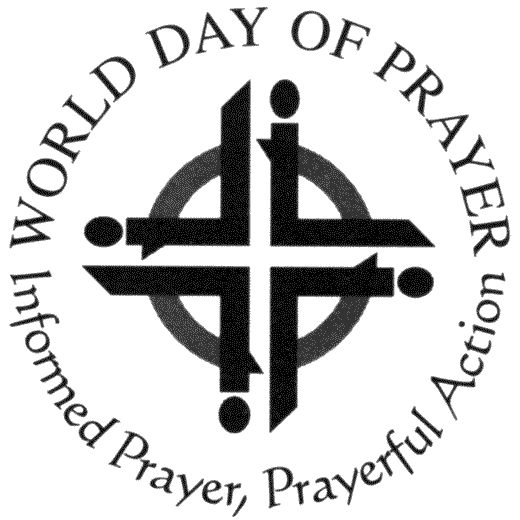 Scottish charity number SCO 020446We now have badges and pendants for sale.The pendants come with a chain and in a small presentation box.They can be ordered from;Mrs. Elizabeth Blair4, Uist TerraceDundeeDD4 9TATel; 01382 506658From:            Name    ……………………………………………  Address …………………………………………...		  …………………………………………………….	            Post Code………………………………………….                      Tel. No………………….………………………….Please do not send money with your order as Elizabeth will add on the postage due and will send you an invoice with the articles.GoldcolourSilvercolourCostBadges   @ £1.25Pendants@£4